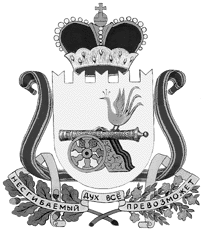 администрация муниципального образования«Вяземский район» смоленской областиПОСТАНОВЛЕНИЕот 11.02.2016 № 151В соответствии с Федеральным законом от 06.10.2003 №131-ФЗ                      «Об общих принципах организации местного самоуправления в Российской Федерации», руководствуясь Уставом Вяземского городского поселения Вяземского района Смоленской области, рассмотрев обращение общества                   с ограниченной ответственностью «Ветерок»,Администрация муниципального образования «Вяземский район» Смоленской области постановляет:Внести в постановление Администрации Вяземского городского поселения Вяземского района Смоленской области от 27.02.2010 №13                «Об определении перечня мест отбывания исправительных работ, видом обязательных работ и объектов, на которых отбываются обязательные работы лицами, осужденными к исправительным и обязательным работам» (в редакции постановлений: Администрации Вяземского городского поселения Вяземского района Смоленской области от 18.11.2013 № 84, от 05.12.2013 № 88, от 20.01.2014 № 4, от 23.01.2014 № 5, от 27.03.2014 № 23, от 23.04.2014 № 31, постановлений Администрации муниципального образования «Вяземский район» Смоленской области от 27.03.2015 № 505, от 19.10.2015 № 1952, от 31.12.2015 № 2520) следующие изменения: 1) приложение 1 дополнить пунктом 41 следующего содержания: «41. Общество с ограниченной ответственностью «Ветерок».2) приложение 2 дополнить пунктом 2.41 следующего содержания: «2.41. Общество с ограниченной ответственностью «Ветерок».2. Опубликовать данное постановление в газете «Вяземский вестник» и разместить на официальном сайте Администрации муниципального образования «Вяземский район» Смоленской области.3. Контроль за исполнением настоящего постановления оставляю за собой.Глава Администрациимуниципального образования«Вяземский район» Смоленской области                                             И.В. ДемидоваО внесении изменений в постановление Администрации Вяземского городского поселения Вяземского района Смоленской области от 27.02.2010 №13